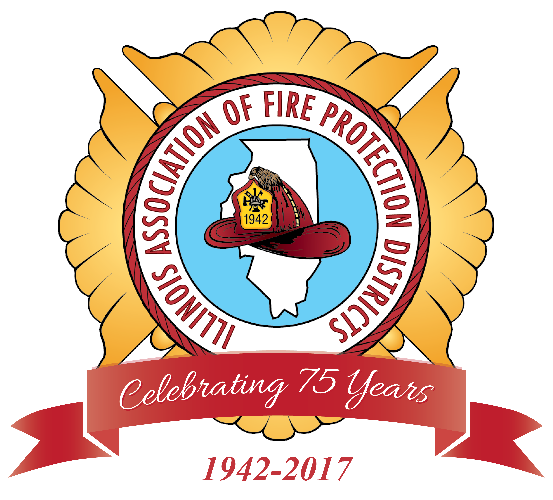 IAFPDJuly 2, 2019Summer Update – July 2019The Illinois General Assembly wrapped up the spring legislative session one month ago yesterday, July 1, the same day that a number of measures enacted by lawmakers will take effect.   Here is a recap of some of the major legislative initiatives from this spring and their status:FY 2020 State Budget – Governor JB Pritzker signed a bill appropriating $40.1 billion in spending for FY 20 (Senate Bill 262) and the companion budget implementation bill (Senate Bill 1814) on June 5, 2019.  SB 262 becomes Public Act 101-7 and SB 1814 becomes Public Act 101-10.  The bills had immediate effective dates.  Capital Plan – House Bill 62, which establishes a $45 billion capital plan to address the state’s infrastructure needs was signed into law by Pritzker on June 5, 2019, becoming Public Act 101-29.  The revenue portion of the plan calls for a 19 cent increase in the state’s motor fuel tax, increased vehicle registration and licensure fees, and a $1/pack increase to the cigarette tax.  Those tax and fee increases took effect on July 1, 2019Sports Betting and Gaming Expansion – Senate Bill 690, which legalized sports betting in Illinois was combined with a major gaming expansion initiative, including the addition of four new casinos in Chicago, Waukegan, Rockford and Danville, and two smaller casinos in the south suburbs and Williamson County.  The legislation will add gaming positions for existing casinos as well as horse racing tracks.   Governor Pritzker signed the legislation into law on June 28, 2019, with some provisions taking effect on January 1, 2020.  The bill becomes Public Act 101-31.  Legalization of Adult Recreational Cannabis – Senate Bill 1438, which will legalize and regulate adult recreational use of cannabis in Illinois, was signed into law on June 25, 2019, becoming Public Act 101-27.  The product of over two years of negotiations, House Bill 1438 will establish a system to license and regulate the production of recreational cannabis and tax the sale of the product.  The bill has an immediate effective date.  Progressive Income Tax – Lawmakers approved two bills that set the stage to move Illinois from its current flat income tax to a progressive or tiered system.  Senate Joint Resolution Constitutional Amendment 1 will allow voters to weigh in on the proposal in the fall 2020 general election, and Senate Bill 687 articulates the actual tax structure if the change receives voter approval.  Governor Pritzker signed SB 687 on June 5, 2019, becoming Public Act 101-8, and SJRCA 1 was adopted by both houses on May 27, 2018.  Criminal and Traffic Assessment Act – The CTAA or Public Act 100-987, which was approved during the previous 100th General Assembly took effect on July 1, 2019.  Bills that would amend the CTAA before passage that were approved by the General Assembly this spring include Senate Bill 1862, which creates a conditional assessment for violations of Scott’s Law.  SB 1862 was sent to the Governor on June 6, 2019.  Also passed was Senate Bill 1504, which removes provisions from the CTAA providing that if an attorney files an appearance on behalf of a person whose fees, costs, and charges were initially waived, the attorney must pay all fees, costs, and charges relating to the civil action.  SB 1504 was signed into law by the Governor on June 28, 2019 and becomes Public Act 101-36.  Legislation to create a separate assessment for CASA contained in Senate Bill 2497 failed to receive a concurrence vote in the House before the chamber adjourned for the summer and has been re-referred to the House Rules Committee.Governor’s Action on BillsAt this point, most bills that were passed by both houses have been transmitted to the Governor for consideration.  The Governor has sixty days to act on bills, and can sign (approve), veto (disapprove), or issue an amendatory veto (make substantive changes).  While some bills are approved during a bill signing ceremony, the Governor acts on the majority of bill on or just before the sixty day window ends, or the “drop date.”  Bills that are vetoed are dealt with by the General Assembly during the fall veto session.  Dates to RememberOctober 28, 2019 – House and Senate convene in Veto SessionIL - HB105 LOCAL GOVERNMENT-TECHNotes: OSFM InitiativeLast Action: Sent to the Governor (June 21, 2019)Primary Sponsor: Representative Kathleen Willis (D)Summary: Amends the Property Assessed Clean Energy Act. Makes a technical change in a Section concerning the short title.IL - HB271 FIRE PROTECTION DIST-PUBLISHNotes: IAFPD Initiative - SupportLast Action: Sent to the Governor (June 14, 2019)Primary Sponsor: Representative Kathleen Willis (D)Summary: Amends the Fire Protection District Act. Provides that all proposals to award contracts involving amounts in excess of $20,000 shall be published at least 10 days in advance of the date announced for the receiving of bids, in a secular English language newspaper (rather than a secular English language daily newspaper) of general circulation throughout the district. Effective immediately.IL - HB854 GOVERNMENT-TECHNotes: As amended adds to the Illinois Fire Advisory CommitteeLast Action: Sent to the Governor (June 28, 2019)Primary Sponsor: Representative Marcus C. Evans, Jr. (D)Summary: Amends the Illinois Public Labor Relations Act. Makes a technical change in a Section concerning the short title.IL - HB2028 ST POLICE-BURIAL REIMBURSELast Action: Public Act . . . . . . . . . 101-0028 (June 26, 2019)Primary Sponsor: Representative Bob Morgan (D)Summary: Amends the State Police Act. Provides that the Department of State Police shall pay directly or reimburse, up to a maximum of $20,000 (rather than $10,000) the burial expenses of each State police officer who is killed in the line of duty.IL - HB2215 FIRE FIGHTER TRAININGNotes: OpposeLast Action: Sent to the Governor (June 27, 2019)Primary Sponsor: Representative Lane Yednock (D)Summary: Amends the Illinois Fire Protection Training Act. Provides that training requirements for permanent employment as a fire fighter shall include training in the history of the fire service labor movement using curriculum and instructors provided by a statewide organization representing professional union firefighter in the State. Effective immediately.IL - HB2222 EMS SYSTEMS-OVERDOSE REPORTINGLast Action: Referred to Assignments (March 20, 2019)Primary Sponsor: Representative Frances Ann Hurley (D)Summary: Amends the Emergency Medical Services (EMS) Systems Act. Provides that covered vehicle service provider personnel who treat and either release or transport to a health care facility an individual experiencing a suspected or an actual opioid overdose shall document in the patient's care report the date and time of the overdose, the location in latitude and longitude where the overdose victim was initially encountered, whether one or more doses of an opioid overdose reversal drug was administered, and whether the overdose was fatal or nonfatal when the overdose victim was initially encountered and during the transportation of the victim to a health care facility. Provides that a covered vehicle service provider shall also provide the information to a specified mapping application. Provides that the information documented by a covered vehicle service provider shall not be used in an opioid use-related criminal investigation or prosecution of the individual treated by the covered vehicle service provider personnel. Exempts from civil or criminal liability all covered vehicle service providers and covered vehicle service provider personnel who report the information in good faith. Amends the State Mandates Act to require implementation without reimbursement by the State. Effective immediately.IL - HB2473 FIRE PROTECTION DIST-CONTRACTSNotes: IAFPD Initiative - SupportLast Action: Sent to the Governor (June 19, 2019)Primary Sponsor: Representative Kathleen Willis (D)Summary: Amends the Fire Protection District Act. Provides that a board of trustees may enter into contracts for supplies, materials, or work involving an expenditure in excess of $20,000 through participation in a joint governmental or nongovernmental purchasing program that requires as part of its selection procedure a competitive solicitation and procurement process. Effective immediately.IL - HB2766 SUICIDE-FIRST RESPONDERSLast Action: Sent to the Governor (June 28, 2019)Primary Sponsor: Representative Frances Ann Hurley (D)Summary: Creates the First Responders Suicide Prevention Act. Provides that emergency services personnel and public safety personnel may refer any person to an employee assistance program or peer support counselor within the emergency services provider or law enforcement agency, or if those services are not available within the agency, to another employee assistance program or peer support counseling program that is available. Provides that any communication made by a participant or counselor in a peer support counseling session conducted by a law enforcement agency or by an emergency services provider for public safety personnel or emergency services personnel and any oral or written information conveyed in the peer support counseling session is confidential and may not be disclosed by any person participating in the peer support counseling session. Provides that any oral communication or written information made or conveyed by a participant or counselor in a peer support session, including an employee assistance program, is not admissible in any judicial proceeding, arbitration proceeding, or other adjudicatory proceeding. Amends the Department of State Police Law of the Civil Administrative Code of Illinois, Illinois Police Training Act, and the Illinois Fire Protection Training Act to require training programs for police and fire fighters to recognize signs of work-related cumulative stress and other related issues that may lead to suicide and offer appropriate solutions for intervention. Makes other changes. Effective immediately.IL - HB2854 FIRE DPT-APPRENTICE PREFERENCELast Action: Sent to the Governor (June 28, 2019)Primary Sponsor: Representative Robyn Gabel (D)Summary: Amends the Illinois Municipal Code and the Fire Protection District Act. Creates a hiring preference of up to 20 points for a person who has performed fire suppression service for a department as a firefighter apprentice and otherwise meet the qualifications for original appointment as a firefighter. Requires the firefighter to have completed a minimum of 600 hours of specified fire suppression work in order to be considered for the preference and that the Joint Apprenticeship Committee shall evaluate the merit of the applicant's performance and determine the preference points to be awarded. Modifies how preferences are computed after addition of the apprentice preference. Effective immediately.IL - HB3390 KENNEL OPERATION-FIRE ALARMSLast Action: Sent to the Governor (June 14, 2019)Primary Sponsor: Representative Diane Pappas (D)Summary: Amends the Animal Welfare Act. Provides that a kennel operator shall install in the kennel a fire alarm monitoring system that triggers notification to local emergency responders when activated. Provides that the Department of Agriculture shall deny the initial licensure or license renewal of a kennel operator for the failure to comply with this provision.IL - HB3554 IDPH-EMT LICENSURE SUBMISSIONLast Action: Sent to the Governor (June 19, 2019)Primary Sponsor: Representative Sue Scherer (D)Summary: Amends the Emergency Medical Service (EMS) Systems Act. Provides that at the time of applying for or renewing his or her license, an applicant for a license or license renewal under the Act may submit an email address to the Department of Public Health. Provides that the Department shall keep the email address on file as a form of contact for the individual. Provides that, within 60 days before the expiration of the license, the Department shall send license renewal notices electronically and by mail to all licensees who provide the Department with his or her email address.IL - HJR54 FIRST RESPONDERS TASK FORCELast Action: Resolution Adopted 117-000-000 (May 15, 2019)Primary Sponsor: Representative Frances Ann Hurley (D)Summary: Creates the First Responders Suicide Task Force to pursue recommendations to help reduce the risk and rates of suicide amongst first responders.IL - SB37 PENCD-DNST FIRE-SECONDARY EMPTNotes: OpposeLast Action: Sent to the Governor (June 28, 2019)Primary Sponsor: Senator Melinda Bush (D)Summary: Amends the Downstate Firefighter Article of the Illinois Pension Code. Requires a unit of local government of 5,000 or more inhabitants that employs a firefighter who is a full-time firefighter in a different downstate firefighter pension fund to make specified contributions to that downstate firefighter pension fund. Establishes reporting requirements. Authorizes the State comptroller to intercept State funds in the event the unit of local government does not make its required contribution to the primary employer's downstate pension fund. Amends the State Mandates Act to require implementation without reimbursement. Effective immediately.IL - SB194 PENCD-IMRF-DNST FIRE-HIRE DATELast Action: Rule 19(a) / Re-referred to Rules Committee (June 28, 2019)Primary Sponsor: Senator Dale Fowler (R)Summary: Amends the Downstate Firefighter Article of the Illinois Pension Code. Provides that a firefighter who previously participated in the Illinois Municipal Retirement Fund (IMRF) for service as a member of the fire department of a municipality and was transferred to that municipality's firefighters' pension fund upon its creation, as required under the Downstate Firefighter Article as a result of the federal decennial census of 2010, shall, for the purposes of determining the applicable tier of benefits, be deemed to have become a firefighter and member of that municipality's firefighters' pension fund on the date that he or she first participated in IMRF as a member of the fire department of that municipality, notwithstanding whether that start date was before January 1, 2011. Amends the State Mandates Act to require implementation without reimbursement. Effective immediately.IL - SB196 OPEN MEETINGS ACT-EXCEPTIONSLast Action: Public Act . . . . . . . . . 101-0005 (May 15, 2019)Primary Sponsor: Senator John J. Cullerton (D)Summary: Amends the Open Meetings Act. Provides that a public body may hold a closed meeting to consider the appointment, employment, compensation, discipline, performance, or dismissal of specific employees, specific independent contractors, or specific volunteers (currently, only specific employees) of the public body or legal counsel for the public body, including hearing testimony on a complaint lodged against an employee, independent contractor, or volunteer of the public body or against legal counsel for the public body to determine its validity. Effective immediately.IL - SB1061 GOVERNMENT-TECHNotes: Amendment contains language regarding publishing requirementsLast Action: Rule 3-9(a) / Re-referred to Assignments (May 31, 2019)Primary Sponsor: Senator Jim Oberweis (R)Summary: Amends the Government Severance Pay Act. Makes a technical change in a Section concerning the short title.IL - SB1219 WORKERS COMP-FIREFIGHTER/EMTNotes: IAFPD Initiative - SupportLast Action: Rule 3-9(a) / Re-referred to Assignments (March 28, 2019)Primary Sponsor: Senator Neil Anderson (R)Summary: Amends the Workers' Compensation Act. Provides that in the case of an employee who is a volunteer, paid-on-call, or part-time firefighter, emergency medical technician, or paramedic, compensation for temporary total incapacity shall commence on the day after the accident. Effective immediately.IL - SB1258 EMS SYSTEMS-OVERDOSE REPORTINGLast Action: Sent to the Governor (June 19, 2019)Primary Sponsor: Senator Bill Cunningham (D)Summary: Amends the Emergency Medical Services (EMS) Systems Act. Provides that covered vehicle service provider personnel who treat and either release or transport to a health care facility an individual experiencing a suspected or an actual opioid overdose shall document in the patient's care report the date and time of the overdose, the location in latitude and longitude where the overdose victim was initially encountered, whether one or more doses of an opioid overdose reversal drug was administered, and whether the overdose was fatal or nonfatal when the overdose victim was initially encountered and during the transportation of the victim to a health care facility. Provides that a covered vehicle service provider shall also provide the information to a specified mapping application. Provides that the information documented by a covered vehicle service provider shall not be used in an opioid use-related criminal investigation or prosecution of the individual treated by the covered vehicle service provider personnel. Exempts from civil or criminal liability all covered vehicle service providers and covered vehicle service provider personnel who report the information in good faith. Amends the State Mandates Act to require implementation without reimbursement by the State. Effective immediately.IL - SB1300 PEN CD-COOK COUNTY-FUNDINGNotes: Amendment contains language impacting downstate fire fighter pensionsLast Action: Rule 19(a) / Re-referred to Rules Committee (June 28, 2019)Primary Sponsor: Senator Omar Aquino (D)Summary: Amends the Cook County Article of the Illinois Pension Code. In a provision concerning employer contributions to the Fund, provides that the contributions may be taken from any revenue source, including, but not limited to, other tax revenue, proceeds of borrowings, or State or federal funds. Effective immediately.IL - SB1371 SCH CD-TEMP DOOR LOCK DEVICELast Action: Sent to the Governor (June 28, 2019)Primary Sponsor: Senator Chapin Rose (R)Summary: Amends the School Code. Defines "temporary door locking device". Provides that, upon submitting an application to the regional superintendent of schools, a school district may obtain a temporary door locking device for use on a school building. Specifies application requirements. Provides that an approved temporary door locking device shall be used only (i) by a staff member of a school district trained under the provision, (ii) during an emergency situation that threatens the health and safety of students and staff members or during an active shooter drill, and (iii) when law enforcement officials and the local fire department have been notified prior to use of the device. Provides that the device shall be engaged for a finite period of time in accordance with the school district's school safety plan adopted under the School Safety Drill Act. Provides that a school district with an approved temporary door locking device shall conduct an in-service training program for staff members on the proper use of the device.IL - SB1389 PENCD-ART 3&4-INVSTMENT LIMITSNotes: SupportLast Action: Referred to Assignments (February 13, 2019)Primary Sponsor: Senator Chuck Weaver (R)Summary: Amends the General Provisions Article of the Illinois Pension Code. Removes provisions specifying, based on the net assets of the pension fund, types of investments that a downstate police or downstate firefighter pension fund may make. Removes provisions requiring an investment adviser for investments in certain common and preferred stocks. Removes certain limitations on the percentage of a pension fund's net assets that may be invested in certain types of investments. Makes conforming changes. Effective immediately.IL - SB1534 MUNI CD-TIF REDEVELOPMENT PLANNotes: IAFPD Initiative - SupportLast Action: Rule 3-9(a) / Re-referred to Assignments (March 28, 2019)Primary Sponsor: Senator Linda Holmes (D)Summary: Amends the Tax Increment Allocation Redevelopment Act of the Illinois Municipal Code. Revises the definition of "redevelopment project costs" by providing that redevelopment project costs for a redevelopment project area includes all or a portion of a taxing district's capital or operating costs reasonably incurred or to be incurred within a redevelopment project area as a result of fire protection services. Effective immediately.IL - SB1537 FIRST RESPONDERS-TECHLast Action: Referred to Assignments (February 15, 2019)Primary Sponsor: Senator Terry Link (D)Summary: Creates the First Responders Suicide Prevention Act. Contains only a short title provision.IL - SB1596 WORKERS' COMPENSATION REPOSELast Action: Public Act . . . . . . . . . 101-0006 (May 17, 2019)Primary Sponsor: Senator Elgie R. Sims, Jr. (D)Summary: Amends the Worker's Compensation Act and the Workers' Occupational Diseases Act. Provides that specified Sections limiting recovery do not apply to injuries or death resulting from an occupational disease as to which the recovery of compensation benefits under the Act would be precluded due to the operation of any period of repose or repose provision. Provides that, as to any such injury occupational disease, the employee, the employee's heirs, and any person having the standing under law to bring a civil action at law has the nonwaivable right to bring such an action against any employer or employers. Effective immediately.IL - SB1668 PEN CD-ART 3&4-FINANCINGLast Action: Referred to Assignments (February 15, 2019)Primary Sponsor: Senator Chuck Weaver (R)Summary: Amends the Downstate Police and Downstate Firefighter Articles of the Illinois Pension Code. Beginning municipal fiscal year 2021, provides that the annual levy and contribution to the fund are equal to (1) the normal cost of the pension fund for the year involved, plus (2) an amount sufficient to bring the total assets of the pension fund up to 100% of the total actuarial liabilities of the pension fund over a 30-year rolling amortization period. Provides that each municipal fiscal year through 2031, the rolling amortization period shall be reduced by one year for each municipal fiscal year after 2021. Provides a 20-year rolling amortization period for municipal fiscal year 2031 and each year thereafter. Provides that in making these determinations, the required minimum employer contribution shall be calculated each year as a level dollar amount over the amortization period and shall be determined under the entry age normal actuarial cost method. Amends the State Mandates Act to require implementation without reimbursement. Effective immediately.IL - SB1806 LOCAL GOV AUDITING STANDARDSLast Action: Sent to the Governor (June 21, 2019)Primary Sponsor: Senator Dale A. Righter (R)Summary: Amends the Governmental Account Audit Act, the Counties Code, and the Illinois Municipal Code. Removes definitions of "licensed public accountant" and "accountant". Adds a definition for "generally accepted auditing standards". Modifies the definition of "auditor" to also include a substantially-equivalent licensed CPA that operates out-of-state. Replaces references to licensed public accountants and accountants with references to auditors. Removes audit report requirements for fiscal years prior to 2019. Modifies audit report requirements for fiscal year 2019 and beyond. Changes various terminology throughout.IL - SB1886 PROCUREMENT-SMALL PURCHASESLast Action: Referred to Assignments (February 15, 2019)Primary Sponsor: Senator Michael E. Hastings (D)Summary: Amends the Illinois Procurement Code. Provides that any procurement of construction not exceeding $250,000 (currently, $100,000) may be made without competitive source selection.IL - SB1894 SPEC PLATES-POLICE/FIREFIGHTERLast Action: Sent to the Governor (June 21, 2019)Primary Sponsor: Senator Antonio Muñoz (D)Summary: Amends the Illinois Vehicle Code. Provides that children and stepchildren, in addition to the spouse and parents, of a police officer or firefighter who has died in the line of duty may be issued special license plates.IL - SB1946 FIREFIGHTER PENSION FUNDNotes: SupportLast Action: Referred to Assignments (February 15, 2019)Primary Sponsor: Senator Emil Jones, III (D)Summary: Amends the General Provisions Article of the Illinois Pension Code. Provides that a firefighters' pension fund may invest up to 75% of the net present assets in common or preferred stocks. Provides that any corporate bonds held by the pension fund shall be deemed fixed income. Effective immediately.